KRITERIJIOCJENJIVANJAIZLIKOVNEKULTUREZAŠKOLSKUGODINU2021./2022.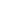 Učiteljica:Lucija Dešković IvanovićOŠ Vladimir Nazor, NeviđaneKRITERIJIIELEMENTIOCJENJIVANJAUNASTAVILIKOVNEKULTUREOvimkriterijimaielementimauređujeseocjenjivanjeunastavilikovnekulture,uKatoličkojosnovnojškoliPožega(udaljnjemtekstu:Škola).Kriterijiocjenjivanjanapisanisu,izmeđuostalog,uskladusPravilnikomonačinima,postupcimaielementimavrednovanjaučenikauosnovnojisrednjojškoli,KućnomreduŠkoleteprematomeuključujusveoblikevrednovanja,praćenja,provjeravanjaiocjenjivanja.OvdjesudefinicijepojmovaizPravilnika:(1)Vrednovanjejesustavnoprikupljanjepodatakauprocesuučenjaipostignutojrazinikompetencija:znanjima,vještinama,sposobnostima,samostalnostiiodgovornostipremaradu,uskladusunaprijeddefiniranimiprihvaćenimnačinima,postupcimaielementima,asastavnicesupraćenje,provjeravanjeiocjenjivanje.(2)Praćenjejesustavnouočavanjeibilježenjezapažanjaopostignutojrazinikompetencijaipostavljenimzadacimadefiniranimnacionalnimipredmetnimkurikulumom,nastavnimplanomiprogramomtestrukovnimiškolskimkurikulumom.(3)Provjeravanjepodrazumijevaprocjenupostignuterazinekompetencijaunastavnomepredmetuilipodručjuidrugimoblicimaradauškolitijekomškolskegodine.(4)Ocjenjivanjejepridavanjebrojčaneiliopisnevrijednostirezultatimapraćenjaiprovjeravanjaučenikovogradapremasastavnicamaocjenjivanjasvakoganastavnogapredmeta.Svačetirielementaprovodesepoštujućiučenikovuosobnost,sposobnostimotiviranost.Učeniciiroditeljibitćeupoznatisovimkriterijimatećeimatimogućnostdoćinainformativnerazgovorejednomtjednoudogovorenovrijeme.Ukolikoučeniknebudepoštivaopravilausvojenaovimkriterijima,predmetniučiteljmožepredložitiodređenupedagoškumjerurazredniku,razrednomiliučiteljskomvijeću,kojemožedonijetiodlukuoizricanjupedagoškemjereučeniku.UčenicisuobvezniponašatiseuskladusKućnimredomŠkolenanastavilikovnekulture.Nanastavnomsatulikovnekultureučenicićespoznavatilikovneproblemeinapraktičannačin,tećetakorazvijatisvojesposobnostiikritičkorazmišljanje.Odpetogdoosmograzredaosnovneškolekrećeiučenje(pamćenjeiznanje)likovnogjezika,dotadajesamoosvješćivanje,tećekaotakvobitiiocjenjeno.Priocjenjivanjuučeničkihradova,vrednujese:1.ispunjenjezadatka,likovniproblem2.znanjelikovnogjezika3.originalnost,4.rasponupotrebetehnike,5.likovnost,kompozicija,6.uloženitrud,odnospremaraduUzbrojčanoocjenjivanje,učenikovaocjenaćeponekadbitiiopisnopraćenakaoivladanjenanastavi(prijeupisivanjaslijediusmenaopomenaučenika).Ocjenajepovratnainformacijaovlastitimpostignućima,uspjesimanakonuloženogtruda(ilineuspjesimakadajetrudizostao).Učeničkikolektivmoradobitiporukukakosetrudisplati,aneradne.Ponajprijevrjednujemorazličitost(nastojimootklonitistereotipnost,oponašanje),ispunjenostirazumijevanjezadatka(likovnogproblema),anakontogalikovnost.Uvijekćesenastojatihonoriratiinapredakonogatkouodnosunaprijašnjerezultateulaževišetruda.Zaključnaocjenaiznastavnogpredmetaizrazjepostignuterazineučenikovihkompetencijaunastavnompredmetuirezultatukupnogprocesavrednovanjatijekomnastavnegodine,autemeljenajenaučiteljevimbilješkamatenijearitmetičkasredinasvihocjenapoelementima.IzZakonaoodgojuiobrazovanjuuosnovnojisrednjojškoliČlanak76.(1)Učenikiliroditeljkojinijezadovoljanzaključnomocjenomizpojedinognastavnogpredmetaimapravourokuoddvadanaoddanapriopćenjaocjenepodnijetizahtjevučiteljskom,odnosnonastavničkomvijećuradipreispitivanjaocjene.Članak77.(1)Učenikkojiizopravdanihrazloganijemogaopohađatinastavuibitiocijenjenizjednogilivišepredmetaupućujesenapolaganjepredmetnogilirazrednogispita.Svakozaboravljanjepriborabitćeevidentiranoubilješkeimenika,tećeistovišeodtriputarezultiratimanjomzaključnomocjenom.Ukolikojezaboravljanjeilinedonošenjeučestalo,obavijestitićeseroditeljiirazrednik.Redovitoispunjavanjesvihzadanihobveza,kontinuiransamostalan,dodatanradučenika,korištenjeraznihizvoraznanjatakođerćesebilježitiurubrikubilježakatemogurezultiratiocjenomodličan.IzabraniučeničkiradovibitćeizloženiuŠkoli,Gradskojknjižniciiostalimjavnimmjestimaukolikoseukažeprilikazaprikazivanjemradaučenikatećeponekadsudjelovatiinanatječajima(uzroditeljskusuglasnost).LikovniradoviučenikačuvajuseuŠkolidokrajaškolskegodine,azatimsevraćajuučenicimai/iliostajuuarhiviŠkole.*Napomena:(dovoljan2)Programusvojenuzdostanaporausvimlikovnimpodručjima.Nemavidljivognapretkauodnosunapočetakškolskegodine.OCJENA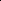 KRITERIJIVREDNOVANJAIOCJENJIVANJAOdličan(5)SastavniceocjenjivanjaIzražavanjecrtežomRadoseiuspješnoizražavacrtom.Izražavanjesigurno.Bogatodetaljimasjasnimuočavanjemiizražavanjemprostora.Ističesemaštovitošćuislobodomkomponiranja.Učenikjeodličnorealiziraolikovniproblemnasvomradu.Kompozicijajezanimljiva,originalnaisnaglašenomestetikom.Odličnatehničkakvalitetailiizvedbaradauzadanojcrtačkojtehnici.Izraženajekreativnost,samostalnostuistraživanju,izbjegavanješablona.Poznajeključnepojmoveizpodručjacrtanja,opažaihiimenujeuokruženjuinaumjetničkomdjelu.KolorističkoitonskoizražavanjeMaštovitoiizražajnokoristislikarsketehnike,poštujućizadanilikovniproblemimotiv,kakoutonskomtakoikolorističkomizražavanju.Kompozicijurealiziraonazanimljiv,složenioriginalannačin,prikazaojebogatudetaljimaiizvrsnouklopiouformat.Odličnaestetskakvalitetarada.Odličnatehničkakvalitetailiizvedbaradauzadanojslikarskojtehnici.Poznajeključnepojmoveielementelikovnogjezika.Opaža,razlikujeiimenujeključnepojmoveizpodručjaslikanjauokružjuinaumjetničkomdjelu.Trodimenzionalnooblikovanje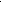 Učenikjeodličnorealiziraolikovnizadatakutrodimenzionalnomoblikovanju.Prostornukompozicijujerealiziraonazanimljiv,složenioriginalannačin.Odličnaestetskakvalitetarada.Lakovizualnoopažaikreativnoprikazujekontrastevolumen,maseiprostoraprimjenomrazličitihmaterijala.Točnodefiniralikovnepojmoveupodručjuoblikovanja.Odličnatehničkakvalitetailiizvedbaradauzadanomkiparskomiliplastičkommaterijalu.GrafičkoizražavanjeKompozicijujerealiziraonazanimljiv,složenioriginalannačin,odličnojesmjestionaformatpapiraiprikazaojebogatudetaljima.Odličnaestetskakvalitetarada.Odličnatehničkakvalitetauzadanojgrafičkojtehnici.Iskoristiosvemogućnostiprikazakorištenjazadanegrafičketehnike.Sigurnoiispravnokoristilikovno-tehničkasredstvaigrafičketehnikepoštujućizadanemotive.RazumijevanjeivrednovanjeosnovnihodnosauumjetničkomdjeluiučenikovodnospremaraduUčenikjesamoinicijativanuradu.Samostalaniaktivanuuvodnomdijelusata,samojrealizaciji,analiziivrednovanjuradova.Slakoćomuočavaiistražujelikovneproblemekakonareprodukcijamatakoinaučeničkimradovima.Pronalaziosobna/originalnarješenjazarealizacijulikovnogproblemausvomradu.Razumijeključnelikovnepojmove,kompozicijskeelemente,vladalikovnimtehnikama.Pronalazipoveznicu-korelacijulikovnihpojmovasaključnimpojmovimaizdrugihnastavnihpredmeta.Dosljedanuradusaizraženimpozitivnimstavompremaučenjuipredmetu.Odgovoranisavjestanuobvezamadonošenjapribora.Poštuješkolskapravila.Samokritičanipravedan.OCJENAKRITERIJIVREDNOVANJAIOCJENJIVANJAVrlodobar(4)SastavniceocjenjivanjaIzražavanjecrtežomUčenikprimjenjujesadržajsmanjeosobnogistraživanja.Likovniproblemjedjelomičnorealiziran,težnjaoriginalnomrješenjuizostaje,kompozicijamanjeskladna,alikovnatehnikamanjevještoupotrebljena,aliprimjenjenoučenikovojdobi.Kompozicijamanjeskladna,realiziranavrlodobroinanetakosloženizahtjevannačin.Vrlodobrosmjestionapapiriprikazaojejednostavnijuudetaljima.Vrlodobraestetskakvalitetarada.Vrlodobratehničkakvalitetailiizvedbaradauzadanojcrtačkojtehnici.Uspješnovizualnoopaža,razlikujeiimenujepojmoveizpodručjacrtanjauokružjuinaumjetničkimdjelima.Crtežibogatidetaljima,alisenesnalaziuvijekurasporeduiorganizacijiprostora.KolorističkoitonskoizražavanjeKompozicijujerealiziraovrlodobroinanetakosloženizahtjevannačin,vrlodobrojesmjestionapapiriprikazaojejednostavnijuudetaljima.Vrlodobraestetskakvalitetaradaitehničkakvalitetailiizvedbaradauzadanojslikarskojtehnici.Uspješnokoristilikovno-tehničkasredstvaislikarsketehnikepoštujućilikovniproblemizadanemotiveprimjenjujućiih(uvećojmjeri)uvlastitomizričaju.Radovibogatidetaljima,aliponekaddjelujunedorečeno,nedovršeno.TrodimenzionalnooblikovanjeUčenikjevrlodobrorealiziraolikovnizadatakutrodimenzionalnomoblikovanju.Uraduseuočavaosjećajzavolumeniprostor,aliijednostavnijakompozicijabezdetalja.Estetskakvalitetaradaitehničkakvalitetailiizvedbaradauzadanomkiparskomiliplastičkommaterijaluupotrebljenajemanjevješto.Učenikpovršnoelaboriravlastitiilituđilikovnirad,reprodukcijuiliumjetničkodjelo.Učenikjeorganiziraostvaralačkiprocesuzdodatnupomoćučiteljailidrugihučenika.GrafičkoizražavanjeUčenikjevrlodobrorealiziraolikovnizadatakugrafičkomizražavanju.Kompozicijujerealiziraovrlodobroinanetakosloženizahtjevannačin,vrlodobrojesmjestionapapiriprikazaojejednostavnijuudetaljima.Poštujezadanemotiveuzblagunesigurnost.Vrlodobraestetskakvalitetarada.Vrlodobratehničkakvalitetailiizvedbaradauzadanojgrafičkojtehnici.RazumijevanjeivrednovanjeosnovnihodnosauumjetničkomdjeluiučenikovodnospremaraduUčenikjeuglavnomsamoinicijativanuraduiaktivanunastavnomprocesu.Vrlodobroistražujeiuočavazadanelikovneproblemekakonareprodukcijamatakoinaučeničkimradovima.Uglavnomdosljedanuradusapozitivnimstavompremaučenjuipredmetu.Uglavnompokazujeintereszanastavnipredmetizasvapodručjalikovnogizražavanja.Uvećemdijeluodgovoranisavjestanuodnosupremaraduidrugimaiuobvezamadonošenjapribora.Radoviponekadnisudovršeniucijelosti.Zalažese.Uporan,strpljiv,uglavnomsamostalan,alisporiji.OCJENA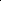 KRITERIJIVREDNOVANJAIOCJENJIVANJADobar(3)SastavniceocjenjivanjaIzražavanjecrtežomUčenikjedobrorealiziraolikovniproblem.Crtežinepotpuni,čestonedovršeni,aprostorneorganiziran.Djelomičnoostvarujezadanilikovniproblem,motive.Kompozicijarealiziranananajjednostavnijiinajmanjezahtjevannačin.Djelomičnaestetskakvalitetarada.Površnatehničkakvalitetailiizvedbaradauzadanojcrtačkojtehnici.Trudisedovršitizadanouskladusvojihmogućnosti.Radlišenoriginalnostiiosobnogistraživanja.Likovniradunatočučenikovojprisutnostinanastavinijedokrajarealiziran(dovršen)istupanjnjegovenedovršenostijeoko50%odočekivanogiprosječnogpostignućaostalihučenika,arazlognedovršenostijenemaranodnospremaraduipovršnost.*(Napomena:ukolikoučeniknijedovršioradzbogtogaštoježeliopostićikvalitetulikovnostikojajenatprosječnazanjegovudobiprocesuradajepokazaonatprosječantrud,njegovradsemožeocijenitivišomocjenom.)Kolorističkoitonskoizražavanje*Likovniproblemnijerealiziransrazumijevanjem,radješabloniziran,alikovnatehnikaupotrebljenanevješto.Ulikovnimmotivimaneupotrebljavauvijekzadanepojmoveielementelikovnogjezika.Smanjenarazinatehničkeizvedbe(primjenazadanetehnike,urednostradairadnogmjesta)iakopoznajezakonitostzadaneslikarsketehnike.Neodlučanuizborulikovno-tehničkihsredstavaiprimjeniključnihpojmova.Radupristupapovršno,netrudećiseprikazatizadanilikovniproblem.Trodimenzionalnooblikovanje*Vizualnoopaža,alivrlopojednostavljenoprikazujevolumen,masuiprostor.Likovnepojmoverazlikujeuzpomoćučitelja.Radovijednostavniibezpunodetalja.Učenikjedobrorealiziraolikovnizadatakutrodimenzionalnomoblikovanju.Djelomičnatehničkakvalitetailiizvedbaradauzadanomkiparskomiliplastičkommaterijaluuznadzoridodatnopoticanjeučitelja.Vizualnoopažanjepovršno,štoseočitujeušturojrealizacijizadatka.Grafičkoizražavanje*Učenikjedjelomičnodobrorealiziraolikovnizadatakugrafičkomizražavanju.Kompozicijujerealiziraodjelomičnodobronanajjednostavnijinačin,djelomičnodobrojesmjestionapapiriprikazaojesiromašnomioskudnomdetaljima.Djelomičnaestetskakvalitetarada.Koristigrafičketehnikeuzpomoćipotporuučitelja.Grafičketehnikedjelomičnopoznaje.RazumijevanjeivrednovanjeosnovnihodnosauumjetničkomdjeluiučenikovodnospremaraduUčenikatrebapoticatinarad.Aktivanjesamonapoticajuuvodnomdijelusata,samojrealizacijiiuanaliziivrednovanjuradova.Teškoipovršnoistražujeiuočavazadanelikovneproblemekakonareprodukcijamatakoinaučeničkimradovima.Teškopronalaziosobnaioriginalnarješenjazarealizacijulikovnogproblemausvomradu.Neodlučan.Radovibrzopleti.Slabopovezujeipronalazipoveznicuizmeđulikovnihključnihpojmovaiključnihpojmovaizdrugihnastavnihpredmeta.Imanegativanilipromjenjivistavpremaučenjuinastavnompredmetukaoizasvapodručjalikovnogizražavanja.Ponekadpotebanpoticajzarad.Sposobnostiprosječne.Trudiseuskladusasposobnostima.Ponekadneodgovoranipovršanuodnosupremaraduidrugimateuobvezamadonošenjapribora.Ponekadkršiškolskapravila.OCJENAKRITERIJIVREDNOVANJAIOCJENJIVANJADovoljan(2)SastavniceocjenjivanjaIzražavanjecrtežomUčenikjeriješiominimumzadanoglikovnogproblema.Kompozicijaiznimnoneuspješna,nesnalaziseurasporeduprostora,rijetkoislučajnoprisutantraženiritamikompozicijskiodnoslikovnihelemenatauradu.Crtačkomlikovnomtehnikomvladaizuzetnološe,paestetikaradaizostaje.Crtežisujednostavni,bezdetalja,čestoneuredniinedovršeni.Likovniproblemzanemaren,amotivneprepoznatljiv.Učeniknijeusvojioosnovneključnepojmove.KolorističkoitonskoizražavanjeUčenikjezadovoljiominimumtonskogikolorističkogizražavanja.Nesnalaziseurasporeduprostora,rijetkoislučajnoprisutantraženiritamikompozicijskiodnoslikovnihelemenatauradu.Likovnutehnikuučeniknijepravilnoprimijeniopaestetikaradaizostajeslikesujednostavne,bezdetalja,radovisuneuredni,čestonedovršeni.Bezinteresa,uzstalnipoticajiopomenenapravljenzadatak.Učeniknepoznajeključnepojmove.TrodimenzionalnooblikovanjeUčenikizuzetnoneuspješnorješavalikovnezadatkeoblikovanjatijelauprostoru.Nesnalaziseurasporeduprostoraimase,rijetkoislučajnoprisutanodnoslikovnihelemenatauradu.Likovnomtehnikomvladaizuzetnološe,paestetikaradaizostaje.Radovisujednostavni,bezdetalja,čestoneuredniinedovršeni.Motivilikovniproblempotpunosuzanemareni.GrafičkoizražavanjeUčenikneuspješnorješavaproblemugrafičkimtehnikama,zadovoljavatekpotrebniminimum.Nesnalaziseurasporeduprostora.Rijetkoislučajnoprisutantraženiritamikompozicijskiodnoslikovnihelemenatauradu.Likovnomtehnikomvladaizuzetnološe,paestetikaradaizostaje.Radovisujednostavni,bezdetalja,čestoneuredniinedovršeni.RazumijevanjeivrednovanjeosnovnihodnosauumjetničkomdjeluiučenikovodnospremaraduUčenikatrebastalnopoticatinarad.Teškouočavazadanelikovneproblemekakonareprodukcijamatakoinaučeničkimradovima.Teškopronalaziosobnaioriginalnarješenjazarealizacijulikovnogproblemausvomradu.Slabopovezujeipronalazipoveznicuizmeđulikovnihključnihpojmovaiključnihpojmovaizdrugihnastavnihpredmeta.Nepokazujeinterespremapredmetu,neprimjerenimponašanjemometadrugeučenikeuraduiliometaizvođenjenastave.Učenikčestonedonosipotrebanpribor,nepredajeradoveineizvršavazadatke.Čestokršiškolskapravila.Nepokazujeinteres.Sposobnostiprosječnorazvijene.OCJENAKRITERIJIVREDNOVANJAIOCJENJIVANJANedovoljan(1)SastavniceocjenjivanjaIzražavanjecrtežomUčeniknijezadovoljiopotrebniminimum.Učeniknijenapraviouradak.Otežanovladalikovnomtehnikominijeiskoristiomogućnostiiste.Nepokazujeinteresnitiuzdodatnemotivacijeučiteljaiučenika.Nemapribor,posuđenineželikoristiti.Ključnepojmovenepoznaje.KolorističkoitonskoizražavanjeUčeniknevladalikovnomtehnikomnitikompozicijom.Izražavasešturimlikovnimjezikom.TrodimenzionalnooblikovanjeUčeniknepokazujepotrebniminimumkodoblikovanjatijelauprostoru.GrafičkoizražavanjeUčeniknepokazujesposobnostzapotrebanminimum.RazumijevanjeivrednovanjeosnovnihodnosauumjetničkomdjeluiučenikovodnospremaraduNeprimjerenimponašanjemometadrugeučenikeuraduiliometaizvođenjenastave,odbijapratitinastavuiraditizadatke.Učenikneimenujeineprepoznajelikovnepojmove,nepravilnoupotrebljavatehniketenesudjelujeiliometavrednovanje.Nedonosipotrebanpribor,aposuđenineželikoristiti.Čestonepredajeradove,uništavasvojilituđiradineizvršavazadatke.Konstantnokršiškolskapravila.Nepokazujeinteresnitiuzdodatnemotivacijeučiteljaiučenika.Ključnepojmovenepoznaje.